I am happy for the club to retain my contact details above . I am happy for the club to use email  , phone  and/or post  to contact me for publicity for club & other local music events (Please tick ALL THAT APPLY)Please return this form to: (Hard copy) Antoinette Groom, 8 Cherry Avenue, CANTERBURY, CT2 8EN 					   OR by email attachment to  antoinettegroom@hotmail.com 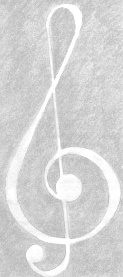 I wish to apply for FREE Membership of the Canterbury Music Club for the 78th Season 2019/20 as a Youth Member (Student / 25 & Under)Name: …………………………………………………………….. Address:……………..………………………………… …………………..………………………………………………………………..……………...... Post Code: ………….……… Mobile No: …………………………….…… Email: ……………………………………………….Place of Study (if applicable): ………………………………………………………………..Age: ……………………